    Логопедтерге арналған қалалық семинар-кеңесінің бағдарламасы«Сөйлеу бұзылыстары бар бастауыш сынып оқушыларының үйлесімді сөйлеуін дамыту»Программа городского семинара- практикума учителей - логопедов«Развитие связной речи у младших школьников с речевыми нарушениями»Өткізу күні: 23.04.2024 ж.Өткізу уақыты: 15.00 -17.00Модератор: Ш.С.Нұрахметова, әдіскер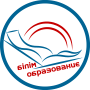 Павлодар қаласы білім беру бөлімініңәдістемелік кабинеті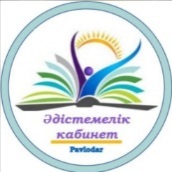 БекітемінӘдістемелік кабинетініңмеңгерушісі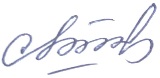 А.Сипатова                                             «23» сәуір 2024 ж.№Баяндаманың тақырыбыАты-жөні, тегіУақыты1Логопедтердың кәсіби өсуі мен құзыреттілігін арттыру.Повышение профессионального роста и компетенций учителей - логопедовҚББ ӘК әдіскері Нұрахметова Ш.СНурахметова Ш.С., методист МК ГОО15:00-15:102Байланысты сөйлеуді қалыптастыру бойынша түзету-дамыту жұмыстары.Коррекционно- развивающая работа по формированию связной речи ( тренинг)Жаканова Зарина Жумагазиевна  учитель- логопед КГУ « СОШ № 40 г. Павлодара»15:10 –15:253 Ертегілер арқылы байланыстырып сөйлеуді дамыту.Развитие связной речи с помощью сказок ( тренинг)Смагулова Гаухар Маратовна,учитель- логопед КГУ «СОШ 17 г. Павлодара»15:25-15:404Ерекше білім беру қажеттіліктері бар студенттермен жұмыстың дәстүрлі емес түрлері. Нетрадиционные формы работы с учащимися с ООП (тренинг) Набиева Светлана Фларитовна  учитель- логопед КГУ « СОШ № 18 г. Павлодара»15:40-15.555Оқытуды дамыту құралдары арқылы бастауыш сынып оқушыларының үйлесімді сөйлеуін дамыту.Развитие связной речи младших школьников посредством учебных развивающих пособий  ( тренинг)Макашева Азиза СериковнаКГУ « СОШ № 15 г. Павлодара»15.55-16.106Дидактикалық ойындардың көмегімен бастауыш сынып оқушыларының үйлесімді сөйлеуін дамыту.Развитие речи младших школьников с помощью дидактических игр ( тренинг)Токанова Даяна Талғатқызыучитель- логопед КГУ « СОШ № 2 г. Павлодара»16.10-16.25Логопедиядағы байланыстырып сөйлеуді дамытудың заманауи тәсілдері.Современные подходы к развитию связной речи в логопедии. Оспанова Гульзада Сарсекеевнаучитель- логопед КГУ «Школа-лицей имени Аманжола Шамкенова города Павлодара»16.25-16.407Рефлексия.Ашық микрофонНурахметова Ш.С.16.40- 16.55